MECHANICAL DRAFTING 15.1300.40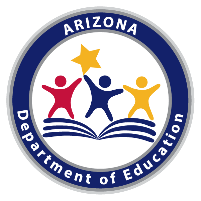 TECHNICAL STANDARDSAn Industry Technical Standards Validation Committee developed and validated these standards on November 5 and 17, 2020. The Arizona Career and Technical Education Quality Commission, the validating authority for the Arizona Skills Standards Assessment System, endorsed these standards on January 27, 2021.Note: Arizona’s Professional Skills are taught as an integral part of the Mechanical Drafting program.MECHANICAL DRAFTING 15.1300.40TECHNICAL STANDARDSAn Industry Technical Standards Validation Committee developed and validated these standards on November 5 and 17, 2020. The Arizona Career and Technical Education Quality Commission, the validating authority for the Arizona Skills Standards Assessment System, endorsed these standards on January 27, 2021.Note: Arizona’s Professional Skills are taught as an integral part of the Mechanical Drafting program.The Technical Skills Assessment for Mechanical Drafting is available SY2022-2023The Technical Skills Assessment for Mechanical Drafting is available SY2022-2023STANDARD 1.0 APPLY MEASUREMENT AND SCALE CONCEPTS IN DESIGN DRAFTINGSTANDARD 1.0 APPLY MEASUREMENT AND SCALE CONCEPTS IN DESIGN DRAFTING1.1Identify types of unit systems used in design drafting (i.e., SI units, Imperial, ANSI, IEC standards, etc.)1.2Demonstrate the use of different measurement systems (i.e., SI units, Imperial, etc.)1.3Explain the use of measurement tools (i.e., ruler, protractor, measuring tape, calipers, etc.)1.4Use types of geometric measurements (i.e., linear, angular, etc.)1.5Determine and apply appropriate scaleSTANDARD 2.0 INTERPRET MECHANICAL DESIGN DOCUMENTSSTANDARD 2.0 INTERPRET MECHANICAL DESIGN DOCUMENTS2.1Differentiate among mechanical, civil, and architectural drawings2.2Interpret dimensions, symbols, legends, and scales (i.e., diameter, depth, tolerance, parallelism, angularity, etc.)2.3Describe mechanical features in technical drawings (i.e., hole diameter, dimension, location, etc.)2.4Analyze technical drawings for clarity, completeness, and accuracy (i.e., ASME GD&T Standard, etc.)STANDARD 3.0 APPLY BEST PRACTICES TO CREATE TECHNICAL DRAWINGSSTANDARD 3.0 APPLY BEST PRACTICES TO CREATE TECHNICAL DRAWINGS3.1Use basic drafting techniques for drawings (i.e., isometric, oblique, projection drawing views, etc.)3.2Develop manual sketches that accurately reflect real objects3.3Communicate concepts with manual sketches3.4Create computer draft of sketches3.5Classify line type and line weight3.6Create and identify elements of title blocks and borders3.7Apply notes and dimensions3.8Determine correct drawing scale and layout based on output requirements (e.g., hard copy and electronic delivery)3.9Organize and maintain drawings and supporting documents3.10Prepare detail and assembly drawingsSTANDARD 4.0 UTILIZE HARDWARE AND SOFTWARE TOOLSSTANDARD 4.0 UTILIZE HARDWARE AND SOFTWARE TOOLS4.1Describe the role of new technologies in the use of drafting drawings (i.e., simulations, AI, robotics, etc.)4.2Use computer hardware and input/output devices for design drafting problems (i.e., 3D printers, CNC Machines, etc.)4.3Apply file and disk management techniques (i.e., network, revision control, document management, nomenclature for file naming, etc.)4.4Import and export data files using different formats (i.e., DWG, DXF, PDF, STEP, etc.)STANDARD 5.0 APPLY CADD SYSTEM AND PROCEDURESSTANDARD 5.0 APPLY CADD SYSTEM AND PROCEDURES5.1Explore and determine applicability of CADD5.2Use CADD software to set up drawing (e.g., scale, format, and dimensioning)5.3Determine and apply CADD commands and techniques (e.g., layers, colors, line types, editing commands, and properties)5.4Employ available libraries and templates5.5Draw geometric constructions using snap functions (i.e., parallel lines, polygons, tangents, perpendicular, landscape, etc.)5.6Determine views for projection (e.g., plan, top, and front)5.7Identify, create, and place views for orthographic features5.8Identify, create, and place auxiliary views to determine true size, shape, and location of non-orthogonal features5.9Identify, create, and place appropriate section views5.10Construct full, half, offset, aligned, revolved, and removed section views5.11Utilize various material hatch patterns in section views5.12Draft assemblies, intersections, developments, and patterns (i.e., including radial and parallel line patterns)STANDARD 6.0 COMPARE BASIC MANUFACTURING PROCESSESSTANDARD 6.0 COMPARE BASIC MANUFACTURING PROCESSES6.1Identify types of parts to be detailed (i.e., cast, machined, forged, sheet metal, welded, etc.)6.2Incorporate manufacturing process symbols in mechanical drawings (e.g., welding, machining, casting, and sheet metal)6.3Identify fasteners used in manufacturing processes (i.e., screw heads, rivets, studs, etc.)6.4Read a material specification sheet (i.e., mechanical material, yield strength, etc.)6.5Generate a bill of materials6.6Identify differences in material types and conditions (i.e., stainless steels, carbon steels, aluminum, plastics, etc.)6.7Explain dimensional tolerances of various manufacturing materials and processes (i.e., sheet metal, fabrication welding, etc.)6.8Identify part finishes (i.e., painted, powder coated, galvanized, anodized, etc.)6.9Analyze dimensional tolerance stack-up in assemblies per material/design feature6.10Determine the tolerance usage per material/design featureSTANDARD 7.0 APPLY DIMENSIONING BEST PRACTICESSTANDARD 7.0 APPLY DIMENSIONING BEST PRACTICES7.1Use dimensioning rules in compliance with ASME Y14 standards7.2Draw/select appropriate dimensioning practices (i.e., conventional, tabular, datum, ordinate, aligned, coordinate systems, fit, unilateral/bilateral tolerance, etc.)7.3Identify potential machining datums (i.e., holes, planes, circular, etc.)7.4Check drawings for accuracy, completeness, and clarity